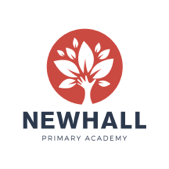 Spring Term Calendar 2023 2024DateEventThursday 4th January Children return to schoolThursday 4th and 5thECO week Friday 12th January Year 2 Old Harlow Library visit 18 January (Thursday) Spring Census – lucky plate day22nd/23rd JanReception height/ weight and vision checksWednesday 24th JanuaryChestnut Class assemblyFriday 26th JanuaryYear 1 Old Harlow library visit27th Jan – 4th FebruaryNational Story-telling weekWednesday 31st January Maple Class assemblyTuesday 6th FebruarySafer Internet DayWednesday 7th FebruaryCherry Class assemblySaturday 10th FebruaryChinese New YearSat 11 FebruaryInternational day of women and girls in ScienceTuesday 13th FebruaryShrove Tuesday (Pancake Tuesday)Wednesday 14th FebruaryWillow Class assemblyMonday 19th February – Friday 23rd FebruaryHalf term weekSunday 3rd MarchWorld Wildlife DayThursday 7th MarchWorld Book day  Friday 8th MarchInternational Women’s day8-17th MarchBritish Science week the theme is ‘TIME’Sunday 10th MarchRamadan beginsThursday 14th MarchInternational day of mathematics Friday 15th MarchRed Nose day 18-24 MarchShakespeare weekMonday 18th MarchGlobal Recycling dayWednesday March 20thInternational day of HappinessTuesday 19th and Thursday 21st  March Parents’ EveningsWednesday 26th March Y2 trip Rye MeadsThursday 28th MarchSCHOOL CLOSES for Easter 1.30pm(Extended Schools After School Club 1.30-3.15)Monday 15th AprilSCHOOL RE-OPENS for the SUMMER TERM